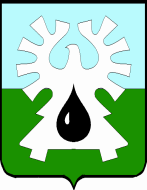 ГОРОДCКОЙ ОКРУГ УРАЙХАНТЫ-МАНСИЙСКОГО АВТОНОМНОГО ОКРУГА-ЮГРЫДУМА ГОРОДА УРАЙРЕШЕНИЕот 7 июня 2021 года                                                                              № 41Об установлении границ территориитерриториального общественного самоуправления	Рассмотрев предложение инициативной группы граждан по утверждению границ территории территориального общественного самоуправления от 1 июня 2021 года, заключение администрации города Урай от 28 мая 2021 года о соответствии предложения инициативной группы требованиям нормативных правовых актов и возможности утверждения границ территориального общественного самоуправления, в  соответствии с частью 1 статьи 27 Федерального закона от 02.03.2007 № 25-ФЗ «О муниципальной службе в Российской Федерации»,  решением Думы города Урай от 21.09.2006 № 48 «О Положении о порядке организации и осуществления территориального общественного самоуправления в городе Урай», Дума города Урай решила:1. Утвердить границы территории территориального общественного самоуправления по адресам: городcкой округ Урай, микрорайон 2 А,  район многоквартирных жилых домов  № 40/1, №  40/2, № 40/3, № 40/4, № 41/1, № 41/2, № 41/3, № 42/1, № 42/2, № 42/3, № 42/4 согласно описанию границ территории (приложение 1) и схеме границ территории (приложение 2).2. Настоящее решение вступает в силу после подписания.3. Опубликовать настоящее решение в газете «Знамя».Председатель                                                   Думы города Урай                                              Г.П. Александрова                        Приложение 1к решению Думы города Урайот 7 июня 2021 года № 41Описание границ территории территориального общественного самоуправления (городской округ Урай, микрорайон 2 А,  район многоквартирных жилых домов  № 40/1, №  40/2, № 40/3, № 40/4, № 41/1, № 41/2, № 41/3, № 42/1, № 42/2, № 42/3, № 42/4)Территория, где предполагается осуществлять территориальное общественное самоуправление,  расположена в центральной части города Урай  в  районе многоквартирных жилых домов №№40/1, 40/2, 40/3, 40/4, 41/1, 41/2, 41/3, 42/1, 42/2, 42/3, 42/4 микрорайона 2А. В соответствии с Правилами землепользования и застройки муниципального образования городской округ город Урай, утвержденными решением Думы города Урай от 26.12.2017 №107, рассматриваемая территория находится в территориальной зоне Ж4 «Зона жилой застройки смешанной этажности». Территория, где предполагается осуществлять территориальное общественное самоуправление, расположена в границах кадастрового квартала 86:14:0101012, с восточной стороны ограничена улицей Югорская, с северной, западной и южной стороны ограничена многоквартирными жилыми домами микрорайона 2А. Предполагаемая  площадь рассматриваемой территории – 41928,0 кв.м. В границах испрашиваемой территории расположены: 3 многоквартирных жилых дома, состоящие из секций, внутриквартальные проезды, тротуары, инженерные коммуникации: сети водоснабжения, газоснабжения, связи, ЛЭП, две трансформаторных подстанции. На территории организованы внутридворовые детские площадки, места для сбора твердых коммунальных отходов. Особо охраняемые территории и объекты культурного наследия отсутствуют. Приложение 2к решению Думы города Урайот 7 июня 2021 года № 41Схема границ территории территориального общественного самоуправления (городской округ Урай, микрорайон 2 А,  район многоквартирных жилых домов  № 40/1, №  40/2, № 40/3, № 40/4, № 41/1, № 41/2, № 41/3, № 42/1, № 42/2, № 42/3, № 42/4)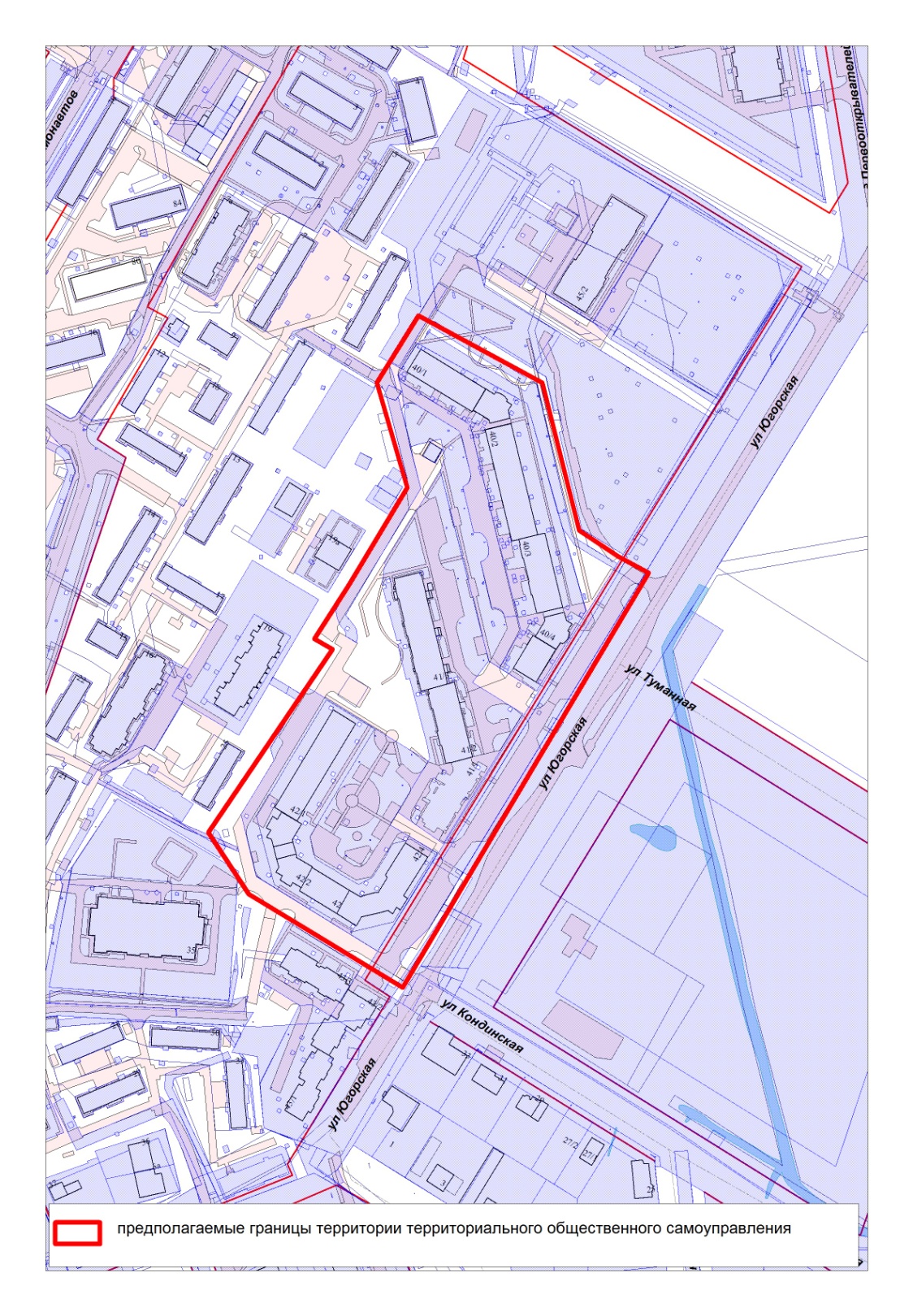 